Sarath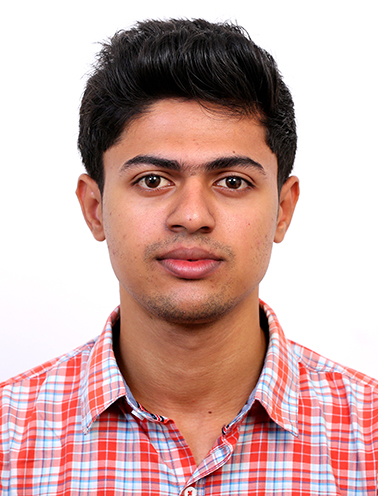 OBJECTIVESTo effectively apply myself in a professionally challenging environment in a manner that positively benefits the organization’s goals and objectives and contributes toward my career development. EDUCATIONEXPERIENCE (3 YEARS)Worked as Accountant in HOTEL KINGS WAY (May 2016 to March 2019).PROFESSIONAL EXPERIENCE Worked as an ACCOUNTANT in Hotel KINGS WAY, Kerala, India having annual turnover 200 million INR.Posting sales and related transactions on daily basis including sales, purchase, tax, cash book & inventory.Maintaining the books of accounts in Account soft version 7.1 software and maintaining inventory using BARMATE VERSION 7.1. and integrating the output figures with the financial software.Creation of supplier and customer general ledger account in software and authorizing for transactions.Follow up for collection by sending outstanding statement to customers.Processing the payments to suppliers.Reconciliation of statement with customers and suppliers.Verification of reconciliation report, sales register, cash collection and credit sale, bank deposit slip, cash expenses with daily cash collection Report.Reconciliation of billing amount with revenue, various taxes, cash book and credit sale.Reconciliation between bank slip and petty cash expenses.Maintaining petty cash in imprest system.Monitoring hotel rooms check-In and check-out, billing, advance payment and balance received on daily basis.Random checking of vacant rooms to ensure all check-in rooms were recorded in the system.Random checking conducted in the way of checking room keys at key holder in reception.Random checking of beverages stock and compare with inventory stock.Ensuring value of all the inventories issued and value of sales through system BARMATE software version 7.1 are effected in financial statement in accounts software version 7.1.Processing of closing stock accounts, verification of all general ledger to ensure that all Regular ledgers having the transactions.Passing provisions entry for prepaid expenses and applicable expenses to reflect the requiring expenses.REGULATORY COMPLIANCEMaintaining excise books and submitting it to authorized authorities in a regular basis.Quality assurance of food as per the norms of Food Safety and Standards Authority of India (FSSAI).Implementation of Rules and Regulations of Health Department.Implementation of Rules and Regulations of Municipality.Maintaining and submission of Shop workers details to Shop Workers Welfare Fund Board and to the municipality.Renewal of Beverages License and Restaurant License.Submit the details to Abkari welfare fund board under Government of Kerala when applicable.Submit the relevant documents of the organization to toddy workers welfare fund board for the clearance certificate that addresses no legal obligations.SOFTWARE SKILLS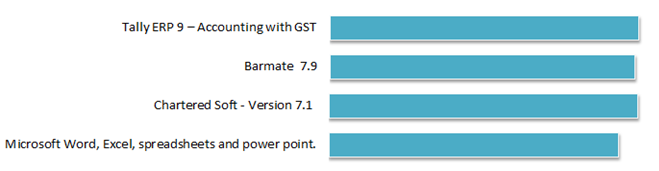 SKILLS EducationUniversity/InstitutionYearB.Com (Finance and Taxation)MG University 2013-201612th Kerala state boardJerusalem Mount Higher Secondary School201310th Kerala state boardSt. Berchman's School2011